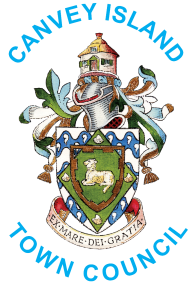 King’s Coronation – Best Business DisplayCOMPETITION ENTRY FORMPlease complete the following in block capitals as follows:Name and Address: ...……………………………………………………..……...........................................………............……………………………………………..…….........................................................................................................................................................Postcode ....................................Telephone Number: ............................................Email address: .................................................Please give a description of your Coronation business display:...……………………………………………………..……...........................................................................……………………………………………………..……...........................................................................……………………………………………………..……...........................................................................……………………………………………………..……...........................................................................……………………………………………………..……........................................................................Why should your business win?...……………………………………………………..……...........................................................................……………………………………………………..……...........................................................................……………………………………………………..……...........................................................................……………………………………………………..……...........................................................................……………………………………………………..……........................................................................Will you be providing a photograph of your decorated business, these can either be supplied via email to events@canveyisland-tc.gov.uk, hard copy or by whatsapp by request: Yes/No (please circle)The winner and their business will be photographed and a press release issued to the local press.  Please sign this form to say that if chosen, you would agree to take part in the publicity.Signature: …………………………................................Date: ………………...................……..........…Thank you for entering our Canvey Island King’s Coronation Best Decorated Business Competition.  Good luck with your entry.Please return your completed form byFriday, 21st April 2023 to the Town Council office at 11 High Street, Canvey Island, SS8 7RB